Fun with Shapes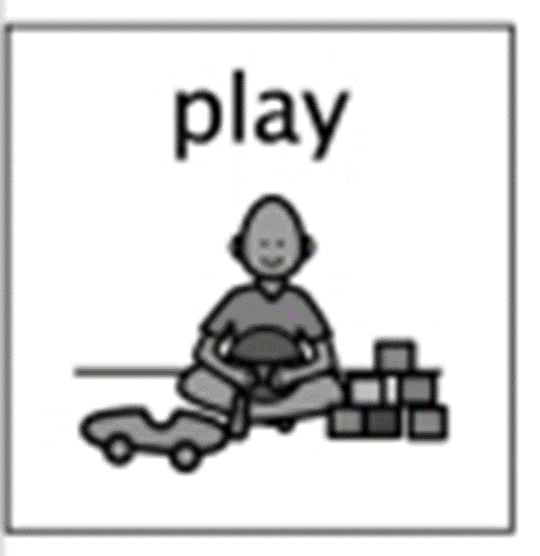 Week Beginning 18th May What is my child learning from this experience?Curriclum for ExcellenceI enjoy investigating objects and shapes and can sort, describe and be creative with them. (MTH0-16a)Skills Developed:Describe the properties of a range of 2D shapes, e.g. sides, corners.Identify and name 2D shapes in the environment e.g. stars, circles, squares, rectangles, hexagons and triangles.Identify and describe 3D objects: e.g. cubes, cuboids, cones, cylinders, spheres, pyramids.Now it’s time to learn a rhyme…Shape Hunt at HomeShape Hunt at HomeShape Hunt at HomeHow many shapes can you find?How many shapes can you find?How many shapes can you find?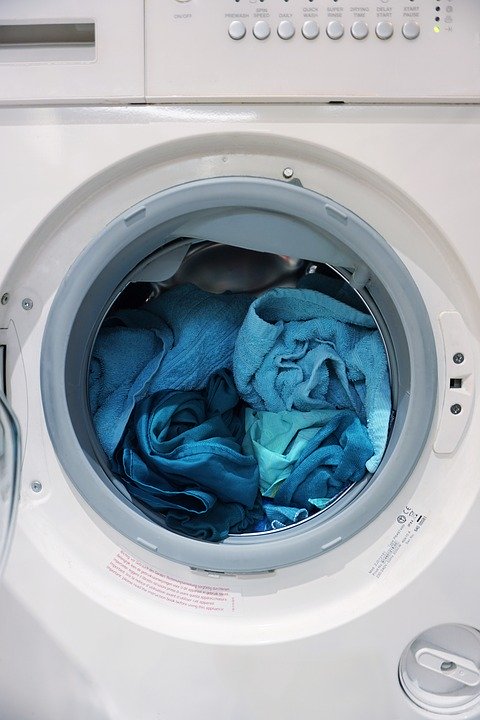 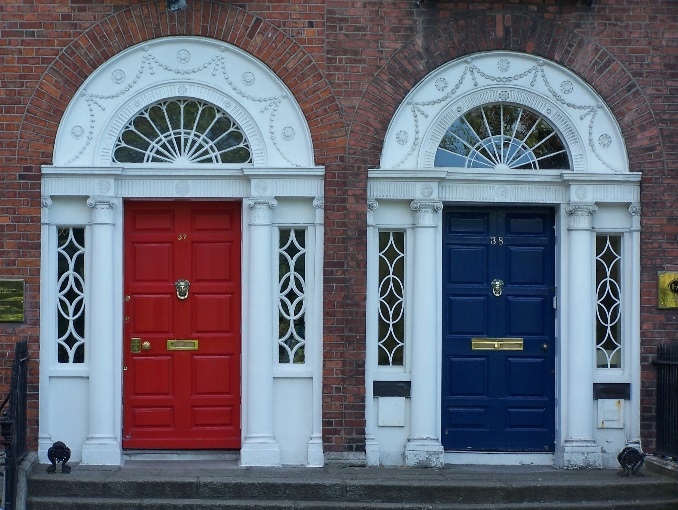 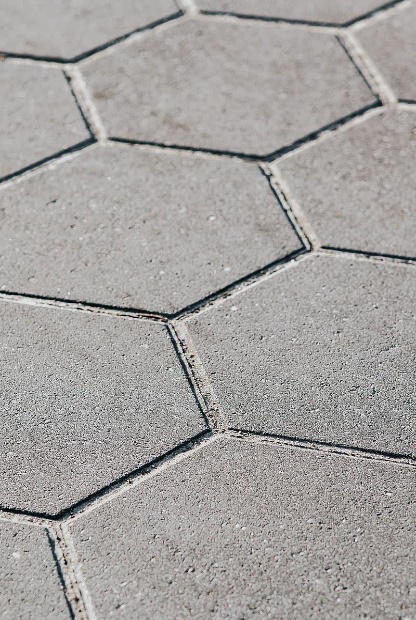 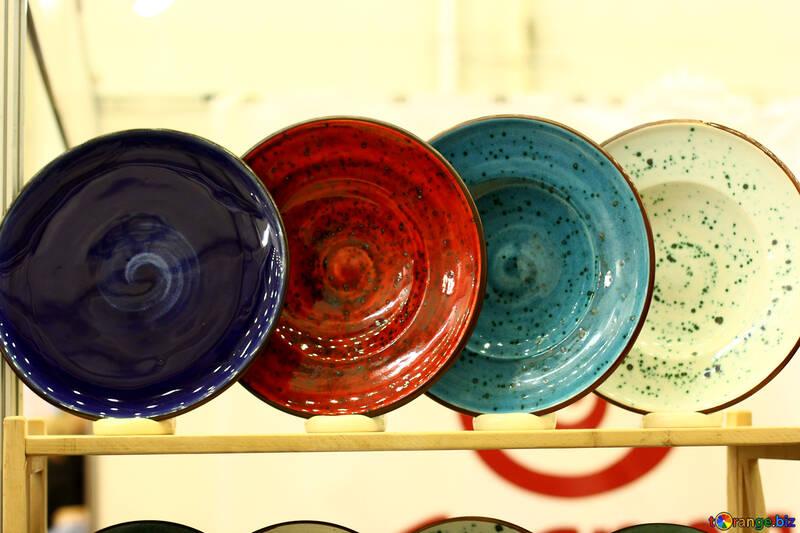 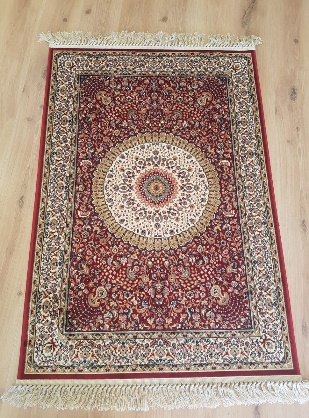 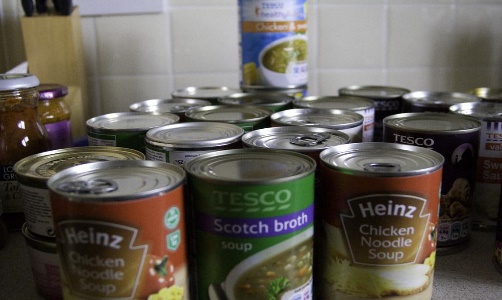 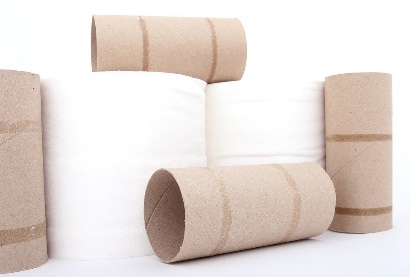 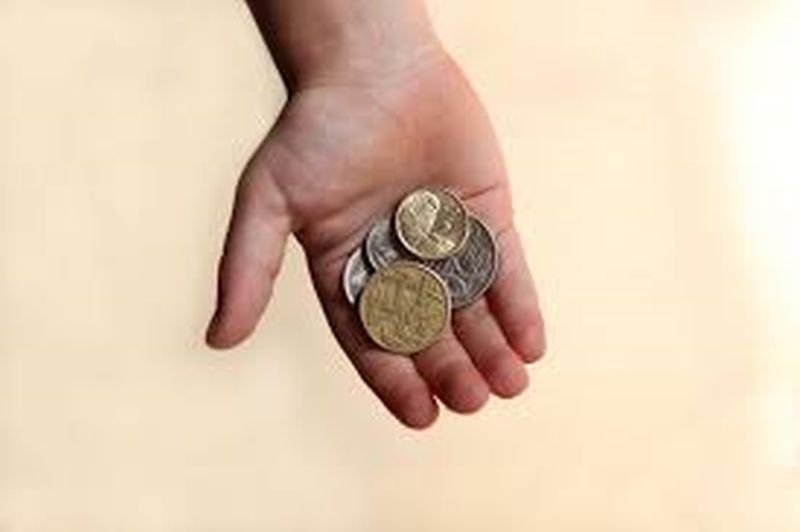 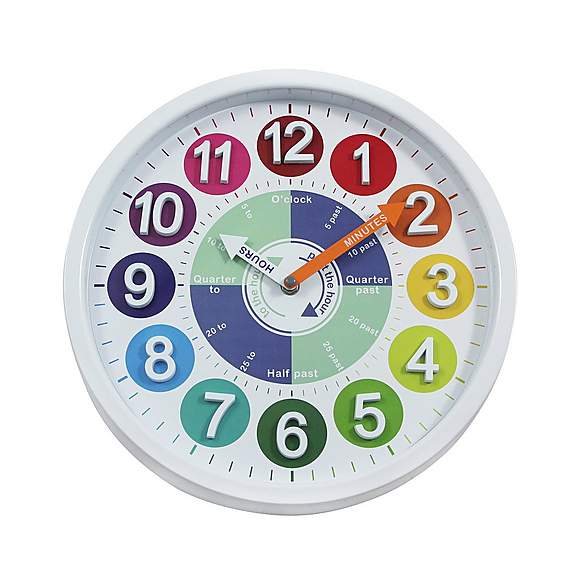 3-D Shapes3-D shapes are fat not flat.A cone is like a party hat.A sphere is like a bouncy ball.A prism is like a building tall. A cylinder is like a can of fizzy pop.A cube is like a dice you drop.3-D shapes are here and there.3-D shapes are everywhere!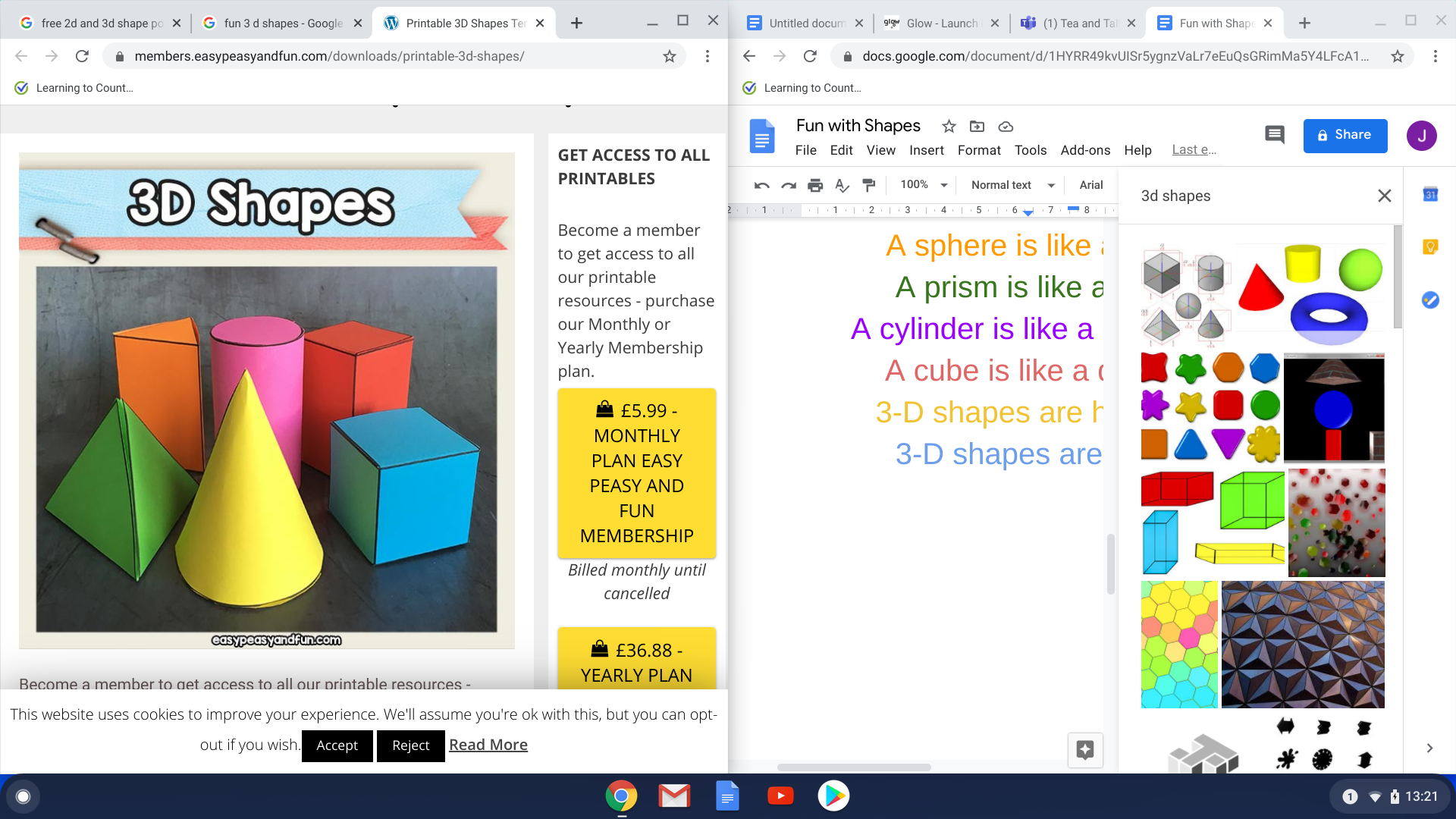 